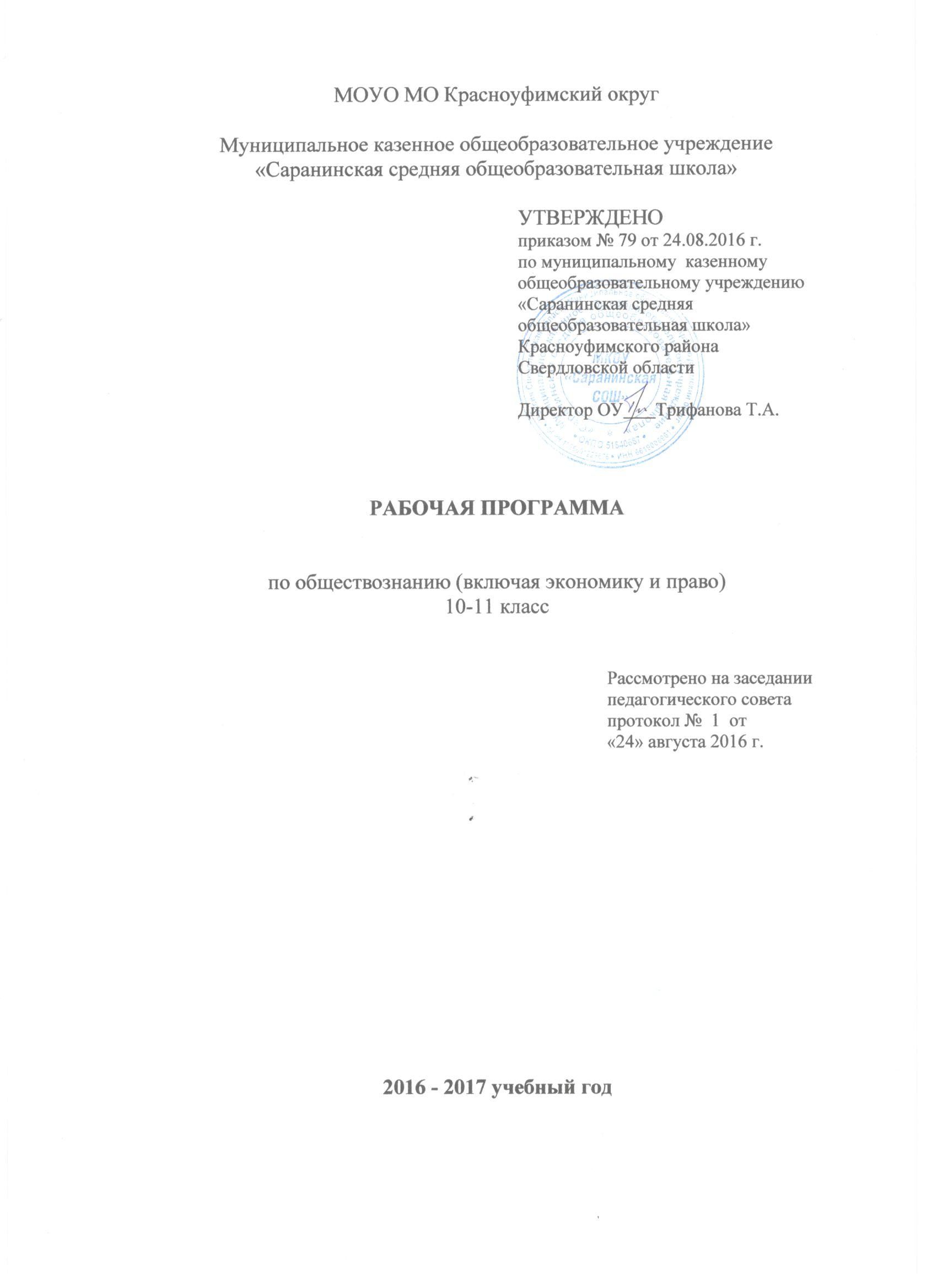 Аннотация к рабочей программе по обществознанию 10-11 классыРабочая программа разработана на основе Федерального компонента  Государственного стандарта среднего (полного) общего образования (2008г. ) и авторской программы по обществознанию среднего (полного) общего образования (под редакцией академика РАО, доктора педагогических наук Л.Н. Боголюбова), 2009 г.Рабочая программа конкретизирует содержание предметных тем образовательного стандарта базового уровня, даёт распределение учебных часов по разделам и темам курса. Она рассчитана на 138 часов из расчёта 2 учебных часа в неделю: 70ч. в 10 кл. и 68ч. в 11 кл.Реализация рабочей программы способствует осуществлению следующих целей:Развитие личности в период ранней юности, её духовно-нравственной, политической и правовой культуры, экономического образа мышления, социального поведения, основанного на уважении закона и правопорядка, способности к самоопределению и самореализации; интереса к изучению социальных и гуманитарных дисциплин;Развитие критического мышления, позволяющего объективно воспринимать социальную информацию и уверенно ориентироваться в её потоке;Воспитание общероссийской идентичности, гражданской ответственности, правового самосознания, толерантности, уважения к социальным нормам, приверженности к гуманистическим и демократическим ценностям, закреплённым в Конституции РФ;Освоение системы знаний, составляющих основы философии, социологии, политологии, социальной психологии, экономики, права необходимых для эффективного взаимодействия с социальной средой и успешного получения последующего профессионального образования и самообразования;Овладение умениями получения и осмысления социальной информации, систематизировать полученные данные; осваивать способы познавательной, коммуникативной, практической деятельности, необходимые для участия в жизни гражданского общества и государства;Формирование опыта применения полученных знаний и умений для решения типичных задач в области социальных отношений; гражданской и общественной деятельности; в межличностных отношениях; в отношениях между людьми разных национальностей и вероисповеданий; в семейно-бытовой сфере; для соотнесения своих действий и действий других людей с нормами поведения, установленными законом, и содействия правовыми способами и средствами защите правопорядка в обществе.Учебно-методический комплекс:Обществознание. 10 кл. учебник: базовый уровень/Л.Н. Боголюбов, Ю.И. Аверьянов, Н.И. Городецкая и др. – М.: Просвещение, 2011-14 г.г.Обществознание. 11 кл. учебник: базовый уровень/Л.Н. Боголюбов, Ю.И. Аверьянов, Н.И. Городецкая и др. – М.: Просвещение, 2011-14 г.г.Дидактические материалы по курсу «Человек и общество» / Под редакцией Л.Н. Боголюбова, А.Т. Кинкулькина. - М: Просвещение, 2009;Школьный словарь по обществознанию/ под редакцией Л.Н. Боголюбова, Ю.И. Аверьянова. - М.: Просвещение, 2010;Боголюбов Л.Н. Обществознание. Книга для учителя.10-11 кл. М.:  ПросвещениеЛогическая связь данного предмета с остальными предметами учебного (образовательного) плана: программа учитывает, что обществознание изучается как самостоятельный курс, но успешное освоение содержания данного предмета требует межпредметного взаимодействия с курсом истории, экономики, права, литературы, иностранного языка. Обществознание, будучи важным компонентом социально-гуманитарного образования личности, относится к числу приоритетных дисциплин, обеспечивающих возможности успешной социализации подростков. Данный предмет направлен на создание для обучающихся условий развития социальной активности и ответственности, которые необходимы для эффективного выполнения выпускниками основных социальных ролей в обществе (гражданина, налогоплательщика, избирателя, члена семьи, собственника, потребителя, работника).Предполагаемые результаты обучения: Обществознание как учебный предмет создает обучающимся основу для становления их социальной компетентности, в ходе которой они смогут оценивать и прогнозировать тенденции развития общественных процессов и явлений, уметь грамотно и лаконично излагать научные факты и собственную позицию по изучаемым проблемам, использовать имеющийся терминологический запас по предмету, строить межпредметные связи на основании изучаемого материала. Кроме того, данная учебная дисциплина  формирует у учащихся базовые общеучебные умения и навыки, универсальные способы деятельности. Инструментарий оценки результатов обучения: тестирование, контрольные и самостоятельные работы, зачёты, семинары, практические работы, презентации, творческие работы. Критерии оценки достижений учащихся.Рабочая программа по обществознанию представляет собой целостный документ, включающий:- пояснительную записку; общую характеристику учебного предмета; описание места учебного предмета в учебном плане; требования к уровню подготовки выпускников; содержание учебного предмета; календарно-тематическое планирование; описание учебно - методического обеспечения образовательного процесса.Пояснительная запискаРабочая программа по  обществознанию  для 10-11 классов составлена в соответствии с нормативными и инструктивно-методическими документами Министерства образования Российской Федерации и Министерства образования и науки Свердловской  области:1.ФЗ « Об  образовании в Российской Федерации» от 29.12.12 № 273 2.Закон Свердловской области от 15 июля 2013 года № 78-ОЗ «Об образовании в Свердловской области».3. «Об утверждении федерального компонента государственных стандартов начального общего, основного общего и среднего (полного) общего образования» (приказ министерства образования РФ от 05.03.2004г. №1089).4.Письмо Министерства общего и профессионального образования Свердловской области от 15.03.2016 "02-01-81/2081 "О внесении изменений в приказы Минобрнауки России, утверждающие ФГОС НОО, ФГОС ООО и ФГОС СОО"5.Примерная программа среднего образования по обществознанию (включая экономику и право) – сайт  Минобрнауки РФ: http// www.mon.gov.ru.6. Учебный план МКОУ «Саранинская СОШ»7. Учебно-методический комплекс по линии Л. Н. Боголюбова., А.И. Кравченко 	Программа конкретизирует содержание предметных тем содержания федерального компонента государственного стандарта основного общего образования с учетом межпредметных и внутрипредметных связей, логики учебного процесса и возрастных особенностей школьников. В программе указано примерное распределение учебных часов по разделам программы курса.Программа является основанием для составления учителем календарно-тематического планирования. Она определяет инвариантную (обязательную) часть учебного курса.При реализации программы за учителем остается право предложить собственный подход в части структурирования учебного материала, определения последовательности изучения этого материала, а также путей формирования системы знаний, умений и способов деятельности, развития и социализации обучающихся.Программа выполняет две основные функции:Информационно-методическая функция позволяет всем участникам образовательного процесса получить представление о целях, содержании, общей стратегии обучения, воспитания и развития обучающихся средствами данного учебного курса.Организационно-планирующая функция предусматривает выделение этапов обучения, структурирование учебного материала, определение его количественных и качественных характеристик на каждом из этапов, в том числе для содержательного наполнения промежуточной аттестации обучающихсяОбщая характеристика учебного курсаСодержание среднего (полного) общего образования  на базовом уровне по «Обществознанию» представляет собой комплекс знаний, отражающих основные объекты изучения: общество в целом, человек в обществе, познание, экономическая сфера, социальные отношения, политика, духовно-нравственная сфера, право. Все означенные компоненты содержания взаимосвязаны, как связаны и взаимодействуют друг с другом изучаемые объекты. Помимо знаний, в содержание курса входят: социальные навыки, умения, ключевые компетентности, совокупность моральных норм и принципов поведения людей по отношению к обществу и другим людям; правовые нормы, регулирующие отношения людей во всех областях жизни общества; система гуманистических и демократических ценностей.Содержание курса на базовом уровне обеспечивает преемственность по отношению к основной школе путем углубленного изучения некоторых социальных объектов, рассмотренных ранее. Наряду с этим, вводятся ряд новых, более сложных вопросов, понимание которых необходимо современному человеку.Освоение нового содержания осуществляется с опорой на межпредметные связи с курсами истории, географии, литературы и др.ЦЕЛИ: Изучение курса обществознания (включая экономику и право) в старшей школе на базовом уровне направлено на достижение следующих целей:развитие личности в период ранней юности, ее духовно-нравственной, политической и правовой культуры, экономического образа мышления, социального поведения, основанного на уважении закона и правопорядка, способности к личному самоопределению и самореализации; интереса к изучению социальных и гуманитарных дисциплин;воспитание общероссийской идентичности, гражданской ответственности, правового самосознания,  толерантности, приверженности гуманистическим и демократическим ценностям, закрепленным в Конституции Российской Федерации;освоение системы знаний об экономической и иных видах деятельности людей, об обществе, его сферах, правовом регулировании общественных отношений, необходимых для взаимодействия с социальной средой и выполнения типичных социальных ролей человека и гражданина, для последующего изучения социально-экономических и гуманитарных дисциплин в учреждениях системы среднего и высшего профессионального образования или для самообразования;овладение умениями получать и критически осмысливать социальную (в том числе экономическую и правовую) информацию, анализировать, систематизировать полученные данные; освоение способов познавательной, коммуникативной, практической деятельности, необходимых для участия в жизни гражданского общества и государства;формирование опыта применения полученных знаний и умений для решения типичных задач в области социальных  отношений;  гражданской и общественной деятельности, межличностных отношений, отношений между людьми различных национальностей и вероисповеданий, в семейно-бытовой сфере; для соотнесения своих действий и действий других людей с нормами поведения, установленными законом; содействия правовыми способами и средствами защите правопорядка в обществе.Место предмета обществознания в базисном учебном плане:Федеральный базисный учебный план для образовательных учреждений Российской Федерации отводит 138 часов для обязательного изучения учебного предмета «Обществознание» на этапе среднего (полного) общего образования. Программа реализуется из расчета 35 рабочих недели (согласно Устава Учреждения).. В том числе:   в 10  классе - 70 часов, в 11 классе-68 ч.из расчета 2 учебных часа в неделю.Программа рассчитана на 138 учебных часов. При этом в ней предусмотрен резерв свободного учебного времени в объеме не менее 6 учебных часов для реализации учителем авторских подходов, использования разнообразных форм организации учебного процесса, внедрения современных методов обучения и педагогических технологий.В учебном плане Учреждения реализация программы курса «Обществознание» осуществляется в соответствии с требованиями Федерального базисного учебного плана.Общеучебные умения, навыки и способы деятельностиПрограмма предусматривает формирование у учащихся общеучебных умений и навыков, универсальных способов деятельности и ключевых компетенций. В этом направлении приоритетами для учебного курса в пределах предмета «Обществознание» на этапе среднего (полного)  общего образования являются:-    определение сущностных характеристик изучаемого объекта, сравнение, сопоставление, оценка и классификация объектов по указанным критериям;-    объяснение изученных положений на предлагаемых конкретных примерах;-    решение познавательных и практических задач, отражающих типичные социальные ситуации;-    применение полученных знаний для определения экономически рационального, правомерного и социально одобряемого поведения и порядка действий в конкретных ситуациях;-    умение обосновывать суждения, давать определения, приводить доказательства (в том числе от противного);-    поиск нужной информации по заданной теме в источниках различного типа и извлечение необходимой информации из источников, созданных в различных знаковых системах (текст, таблица, график, диаграмма, аудиовизуальный ряд и др.). Отделение основной информации от второстепенной, критическое оценивание достоверности полученной информации, передача содержания информации адекватно поставленной цели (сжато, полно, выборочно);-    выбор вида чтения в соответствии с поставленной целью (ознакомительное, просмотровое, поисковое и др.);-    работа с текстами различных стилей, понимание их специфики; адекватное восприятие языка средств массовой информации;-    самостоятельное создание алгоритмов познавательной деятельности для решения задач творческого и поискового характера;-    участие в проектной деятельности, владение приемами исследовательской деятельности, элементарными умениями прогноза (умение отвечать на вопрос: «Что произойдет, если...»);-    формулирование полученных результатов;-    создание собственных произведений, идеальных моделей социальных объектов, процессов, явлений, в том числе с использованием мультимедийных технологий;-    пользования мультимедийными ресурсами и компьютерными технологиями для обработки, передачи, систематизации информации, создания баз данных, презентации результатов познавательной и практической деятельности;-    владение основными видами публичных выступлений (высказывания, монолог, дискуссия, полемика), следование этическим нормам и правилам ведения диалога (диспута).Программа призвана помочь осуществлению выпускниками  осознанного выбора путей продолжения образования или будущей профессиональной деятельности.Педагогические технологии, средства обучения:-тестовые задания;-раздаточный материал;-ИКТ;-интерактивная доска;-личностно ориентированное обучение, -обучение с применением опорных схемМетоды преподавания и ученияДля реализации заявленных целей и задач в рамках курса используются следующие методы преподавания и учения: коммуникативный метод в преподавании , предполагающий организацию учебного общения как средства освоения  материала и общеучебных умений;метод реализации учебных и образовательных проектов, предполагающий постановку практической (прикладной, профессиональной) задачи, поиск средств ее решения (информационные ресурсы, коммуникативные ресурсы и т.п.), определение порядка действий, предъявление продукта, анализ результатов;метод организации дискуссий и дебатов, ролевых игр, предполагающий подбор текстового материала по определенной тематике (проблематике), формулировку личного отношения к проблеме в тексте, предъявление собственных позиций, обсуждение вариантов решения проблемы в контексте отрывка;Формы работы :  лекции, практикум, выступления с докладами или с содокладами, дополняющими лекционные выступления учителя; семинар, тренинг, дискуссия, деловая игра.Учебно-тематический планпо обществознанию (включая экономику и право)Классы: 10-11 кл	Учитель : Мячёва О.А.Количество часов : Всего __138_ час; в неделю __2___ час.Плановых контрольных уроков в  каждом классе:__5___, зачетов ___4__, тестов ___12___ч.;Административных контрольных уроков	 ___2____ ч.Планирование составлено на основе:      Программы «Обществознание. 10-11 классы» // Обществознание. Программы курсов для 8-9 и 10-11 классов общеобразовательных учреждений. Автор А.И. Кравченко. М. «Русское слово». 2001. С. 28-63. .   Учебник : .   Обществознание. Учебник для учащихся 10 кл. общеобразовательных          учреждений. В 2 ч. /    Л. Н. Боголюбов, Л.Ф. Иванова, А.Ю. Лазебникова   –      М.: Просвещение, 2008.Обществознание. Учебник для учащихся 11 классов общеобразовательных учреждений. В 2 ч. с /               Л. Н. Боголюбов, Л.Ф. Иванова, А.Ю. Лазебникова   –      М.: Просвещение, 2008.Дополнительная литература .       1.      В.М. Черных. Тематическое планирование курса Обществознания. 8-9 классы. 10-11 классы. М., «Русское слово». 2002. С. 68-119.2.      А.И. Кравченко. Обществознание. 10 класс. Часть I. М., «Русское слово». 2003.3.      А.И. Кравченко, Е.А. Певцова. Обществознание. 11 класс. Часть II. М., «Русское слово». 2003.4.      А.И. Кравченко. Задачник по обществознанию. 10-11 классы. М., «Русское слово», 2010.5.      А.И. Кравченко. Тесты по обществознанию. 10-11 классы. М., «Русское слово», 2010.Календарно-тематическое планирование,10 классКалендарно-тематическое планирование,11 классСодержание тем учебного  курса (138 час)Человек как творец и творение культуры Человек как результат биологической и социокультурной эволюции. Философские и научные представления о социальных качествах  человека. Мышление и деятельность.  Творчество в деятельности. Формирование характера. Потребности, способности и интересы.Понятие культуры. Культура материальная и духовная. Элитарная, народная, массовая культура.Многообразие и диалог культур как черта современного мира. Традиции и новаторство в культуре. Мораль. Искусство.Познавательная деятельность человека. Чувственное и рациональное познание. Проблема познаваемости мира. Понятие истины, её критерии. Самопознание, его формы. Самооценка личности. Формирование образа «Я». Виды человеческих знаний.Мировоззрение, его место в духовном мире человека. Типы мировоззрения. Философия.  Искусство. Религия. Свобода совести. Веротерпимость.Наука. Основные особенности научного мышления. Научное познание,  методы  научных исследований  Естественные и социально-гуманитарные науки. Особенности социального познания. Свобода и необходимость в человеческой деятельности. Свобода как условие самореализации  личности. Выбор в условиях альтернативы и ответственность за его последствия. Гражданские качества личности.Общество как сложная динамическая система (10 час)Представление об обществе как сложной системе: элементы и подсистемы. Социальные взаимодействия и общественные отношения. Понятие о социальных институтах, нормах, процессах. Основные институты общества. Общество и природа. Противоречивость воздействия людей на природную среду. Феномен «второй природы».Многовариантность общественного развития. Эволюция и революция как формы социального изменения. Понятие общественного прогресса, его противоречивость. Цивилизация, формация. Традиционное (аграрное) общество. Индустриальное общество. Постиндустриальное (информационное) общество. Особенности современного мира. Процессы глобализации. Антиглобализм. Компьютерная революция. Социальные и гуманитарные аспекты глобальных проблем.Общество и человек перед лицом угроз и вызовов XXI века. Современные военные конфликты. Терроризм как важнейшая угроза современной цивилизации.Экономика Экономика и экономическая наука. Спрос и предложение. Рыночные структуры. Рынки сырья и материалов, товаров и услуг, капиталов, труда, их специфика. Рыночные отношения в современной экономике. Особенности современной экономики России. Экономическая политика Российской Федерации.Совершенная и несовершенная конкуренция. Политика защиты конкуренции и антимонопольное законодательство. Естественные монополии, их роль и значение в экономике России.Экономика предприятия. Факторы производства и факторные доходы. Экономические и бухгалтерские издержки и прибыль. Постоянные и переменные издержки.  Основные источники финансирования бизнеса.Фондовый рынок, его инструменты. Акции, облигации и другие ценные бумаги. Финансовый рынок.  Особенности развития фондового рынка в России. Банковская система. Роль ЦБ в банковской системе России. Финансовые институты. Виды, причины и последствия инфляции.Рынок труда. Безработица и государственная политика в области занятости в России.Роль государства в экономике. Общественные блага. Внешние эффекты.Налоговая система в РФ. Виды налогов. Функции налогов. Налоги, уплачиваемые предприятиями.Основы денежной и бюджетной политики государства. Кредитно-финансовая политика. Государственный бюджет. Государственный долг.Экономическая деятельность и ее измерители. Понятие ВВП. Экономический рост и развитие. Экономические циклы.Основные принципы менеджмента. Основы маркетинга.Мировая экономика. Государственная политика в области международной торговли.  Глобальные экономические проблемы.Социальные отношенияСоциальная структура и социальные отношения. Социальная стратификация, неравенство. Социальные группы, их типы.Социальный конфликт. Виды социальных конфликтов, их причины. Пути и средства их разрешения. Виды социальных норм. Социальный контроль и самоконтроль. Отклоняющееся поведение. Наркомания, преступность, их социальная опасность.Социальная мобильность, виды социальной мобильности в современном обществе. Каналы социальной мобильности. Молодёжь как социальная группа, особенности молодёжной субкультуры.Этнические общности. Нации. Национальное самосознание. Межнациональные отношения, этносоциальные конфликты, пути их разрешения. Конституционные принципы национальной политики в Российской Федерации. Семья как социальный институт. Семья и брак. Тенденции развития семьи в современном мире. Проблема неполных семей. Современная демографическая ситуация в Российской Федерации.Религиозные объединения и организации в Российской Федерации. Опасность  сектантства.Политика как общественное явление Понятие власти. Типология властных отношений. Политическая власть. Государство как главный институт политической власти. Функции государства.Политика как общественное явление. Политическая система, ее структура и сущность. Политическая деятельность. Политические цели и средства их достижения. Опасность политического экстремизма.Политический режим. Типология политических режимов. Демократия, ее основные ценности и признаки.  Отличительные черты выборов в демократическом обществе.Гражданское общество и государство. Проблемы формирования правового государства и гражданского общества в Российской Федерации. Гражданские инициативы.Политическая элита, особенности ее формирования в современной России.Политическая идеология. Основные идейно-политические течения современности. Многопартийность. Политические партии и движения, их классификация. Роль партий и движений в современной России. Законодательное регулирование деятельности партий в Российской Федерации.Роль средств массовой информации в политической жизни общества. Влияние СМИ на позиции избирателя во время предвыборных кампаний. Характер информации, распространяемой по каналам СМИ.Политический процесс. Особенности политического процесса в России. Избирательная кампания  в Российской Федерации. Законодательство Российской Федерации о выборах. Человек в системе общественных отношений Общественное и индивидуальное сознание. Социализация индивида. Социальная роль. Социальные роли в юношеском возрасте.Духовная жизнь человека. Самосознание индивида и социальное поведение. Ценности и нормы. Мотивы и предпочтения.Свобода и ответственность. Отклоняющееся поведение, его типы.Общественная значимость и личностный смысл образования. Интеграция личности в систему национальной и мировой культуры.  Знания, умения и навыки людей в условиях информационного общества.Человек в системе экономических отношений. Свобода экономической деятельности. Предпринимательство. Рациональное экономическое поведение собственника, работника,  потребителя, семьянина, гражданина.Человек в политической жизни. Политический статус личности. Политическая психология и политическое поведение. Политическое участие. Абсентеизм, его причины и опасность. Политическое лидерство. Типология лидерства.  Лидеры и ведомые.Правовое  регулирование общественных отношений Право в системе социальных норм. Система российского права. Законотворческий процесс в Российской Федерации.Гражданство в Российской Федерации. Основания приобретения гражданства. Права и обязанности, принадлежащие только гражданину.Воинская обязанность. Призыв на военную службу. Военная служба по контракту. Альтернативная гражданская служба.Права и обязанности налогоплательщиков. Юридическая ответственность за налоговые правонарушения.Право на благоприятную окружающую среду и способы его защиты. Экологические правонарушения. Природоохранные и природоресурсные нормы.Субъекты гражданского права. Понятия юридического и физического лица.  Организационно-правовые формы и правовой режим предпринимательской деятельности. Имущественные права. Право собственности. Основания приобретения права собственности. Право на интеллектуальную собственность. Наследование. Неимущественные права: честь, достоинство, имя. Способы защиты имущественных и неимущественных прав.Порядок и условия заключения и расторжения брака. Правовое регулирование отношений супругов. Права и обязанности родителей и детей.Законодательство РФ об образовании. Правила приема в образовательные учреждения профессионального образования. Порядок оказания платных образовательных услуг.Трудовое законодательство РФ. Занятость и трудоустройство. Порядок приема на работу, заключения и расторжения трудового договора.Правовые основы социальной защиты и социального обеспечения. Основные нормы социального страхования и пенсионная система.Споры, порядок их рассмотрения. Основные правила и принципы гражданского процесса. Особенности административной юрисдикции.Особенности уголовного процесса. Виды уголовных наказаний и порядок их назначения.Конституционное судопроизводство.Понятие и система международного права. Взаимоотношения международного и национального права. Международная защита прав человека в условиях мирного и военного времени.Требования к уровню подготовки учащихся, обучающихся по данной программеВ результате изучения обществознания (включая экономику и право) на базовом уровне ученик долженЗнать/пониматьбиосоциальную сущность человека, основные этапы и факторы социализации личности,  место и роль человека  в системе общественных отношений;тенденции развития общества в целом  как сложной динамичной  системы, а также важнейших социальных институтов;необходимость регулирования общественных отношений, сущность социальных норм,  механизмы правового регулирования;особенности социально-гуманитарного познания.Уметь:характеризовать основные социальные объекты, выделяя их существенные признаки, закономерности развития; анализировать актуальную  информацию о социальных объектах, выявляя  их общие черты и различия; устанавливать соответствия между существенными чертами и признаками изученных социальных явлений и обществоведческими терминами и понятиями;объяснять: причинно-следственные и функциональные связи изученных социальных объектов (включая взаимодействия человека и общества, важнейших социальных институтов, общества и природной среды, общества и культуры, взаимосвязи подсистем и элементов общества);раскрывать на примерах  изученные теоретические положения и понятия социально-экономических и гуманитарных наук;осуществлять  поиск социальной информации, представленной в различных знаковых системах (текст, схема, таблица, диаграмма, аудиовизуальный ряд); извлекать из неадаптированных оригинальных текстов( правовых, научно-популярных, публицистических и др. ) знания по заданным темам;  систематизировать, анализировать  и обобщать неупорядоченную социальную информацию; различать в ней факты и мнения, аргументы и выводы;оценивать действия субъектов социальной жизни, включая личности, группы, организации,  с точки зрения социальных норм, экономической рациональности;формулировать на основе приобретенных обществоведческих знаний собственные  суждения и аргументы по определенным проблемам;подготовить устное выступление, творческую работу по социальной проблематике;применять социально-экономические и гуманитарные знания в процессе решения   познавательных задач  по актуальным социальным проблемам.Использовать приобретенные  знания и умения в практической деятельности и повседневной жизни для:- успешного выполнения типичных социальных ролей; сознательного взаимодействия с различными социальными институтами;-совершенствования собственной познавательной деятельности;-критического восприятия информации, получаемой в межличностном общении и в массовой коммуникации; осуществления самостоятельного поиска, анализа и использования собранной социальной информации.решения практических жизненных проблем, возникающих в социальной деятельности;-ориентировки в актуальных общественных событиях, определения личной гражданской позиции;-предвидения    возможных последствий определенных социальных действий;-оценки происходящих событий и поведения людей с точки зрения морали и права;                                                      -реализации и защиты прав человека и гражданина, осознанного выполнения гражданских обязанностей;-осуществления конструктивного взаимодействия людей с разными убеждениями, культурными ценностями и социальным положениемПеречень учебно-методического обеспечения1.      Программа «Обществознание. 10-11 классы» // Обществознание. Программы курсов для 8-9 и 10-11 классов общеобразовательных учреждений. Автор А.И. Кравченко. М. «Русское слово». 2001. С. 28-63.2.      В.М. Черных. Тематическое планирование курса Обществознания. 8-9 классы. 10-11 классы. М., «Русское слово». 2002. С. 68-119.3.      А.И. Кравченко. Обществознание. 10 класс. Часть I. М., «Русское слово». 2003.4.      А.И. Кравченко, Е.А. Певцова. Обществознание. 11 класс. Часть II. М., «Русское слово». 2003.5.      А.И. Кравченко. Задачник по обществознанию. 10-11 классы. М., «Русское слово», 2010.6.      А.И. Кравченко. Тесты по обществознанию. 10-11 классы. М., «Русское слово», 2011.Список литературы (основной и дополнительной)     1. Поурочные планы по учебнику Боголюбова Л.Н.  Обществознание. Ч 1,2.  10 класс.          Автор-составитель С.Н.Степанько. – Волгоград: Учитель, 2008    2.Боголюбов Л.Н., Городецкая Н.И. Авторская программа по курсу «Обществознание» 10-11 класс,М.: Просвещение, 2008.     3.  Баранов П.А., Шевченко С.В. Обществознание. Экспресс-репетитор для подготовки к ЕГЭ., М.:  АСТ: Астрель,  2009.     4.  Баранов П.А., Шевченко С.В. Обществознание.  50  типовых вариантов экзаменационных работ. Для подготовки к ЕГЭ. - М.: Астрель,  2009.     5.  Двигалев А.А. Обществознание. – СПб.: ООО «Полиграфуслуги», 2008.     6.  Обществознание в схемах и таблицах. –СПб.: Тригон, 2008     7.  Корнева Т.А. Нетрадиционные уроки. Обществознание. 10-11 классы. – Волгоград: Учитель, 2007.    10.  Медведева В.С. Обществознание. 9-11 классы. Тестовые задания. -Волгоград: Учитель, 2008.    11. Методические рекомендации по курсу «Человек и общество» Часть 2 / Под редакцией Л.Н.Боголюбова/М.: Просвещение. 2008.    12. ЕГЭ. Обществознание. Типовые задания / А.Ю.Лазебникова, Е.Л.Рутковская, Н.И.Городецкая , Е.С.Королькова. – М.: Издательство «Экзамен».    13. Самое полное издание реальных заданий ЕГЭ. Обществознание / авт.-сост. О.С. Котова, Т.Е. Лискова.    14. Боголюбов Л.Н. Оценка качества подготовки выпускников основной школы по обществознанию.- М.,        Дрофа, 2009.    15. Захарова Е.Н. Дидактические материалы по курсу «Человек и общество»-М., Школа-Пресс,1999.    16.  Кожин Ю.А. Практикум по праву. 11кл., - М.,»Русское слово»,2007Дополнительная литература для  учащихся: 1.   Нормативные документы:* Всеобщая декларация прав человека;            * Декларация прав ребенка;  	            * Конвенция о правах ребенка;                    * Конституция РФ.Приложения к программеКРИТЕРИИ ОЦЕНИВАНИЯ ОТВЕТОВ:Критерии оценки устного ответа:- глубокий, с привлечением дополнительного материала и проявлением гибкости мышления ответ ученика оценивается пятью баллами;-    твердое знание материала в пределах программных требований - четырьмя;- неуверенное знание, с несущественными ошибками и отсутствием самостоятельности суждений оценивается – тремя баллами;-   наличие в ответе школьника грубых ошибок, проявление непонимания сути, не владение навыком оценивается отрицательно, отметкой «2»;- отсутствие знаний, умений, навыков и элементарного прилежания влечет за собой единицу (используется очень редко).Критерии оценки работы на уроке:-    активное участие обучающегося в процессе урока и безошибочное выполнение заданий оценивается пятью баллами-  активное участие в процессе урока с допущением каких-либо ошибок в процессе выполнения задания - четырьмя;- неуверенное участие в процессе урока и отсутствие самостоятельной активности – тремя баллами;-  полное отсутствие активности - отметка «2»;Критерии оценки тестового задания:75-100% - отлично «5»;60-74% - хорошо «4»50-59% - удовлетворительно «3»;менее 50% - неудовлетворительно «2»;Критерии оценки сообщения или проектаглубокий, самостоятельный, с привлечением дополнительного материала и проявлением гибкости мышления ответ ученика, оценивается пятью баллами;привлечение дополнительного материала, неуверенный ответ - четырьмя;выполнена работа в письменном виде, отсутствие ответа, при этом ответы на дополнительные вопросы – тремя баллами;полное отсутствие работы - отметка «2»;Критерии выведения четвертных и годовых оценок:Отметка «5» выводится при выполнении следующих требований:- активная и правильная работа обучающегося на уроке;- выполнение дополнительных заданий в виде сообщений и проектов- высокий уровень знания базового материала;Отметка «4» выводится при выполнении следующих требований:- активная, но иногда с ошибками работа учащегося на уроке;- выполнение дополнительных заданий по желанию;- высокий уровень знания базового материала;Отметка «3» выводится при выполнении следующих требований:- отсутствие самостоятельной активности на уроке;- отсутствие выполнения дополнительных заданий;- низкий уровень знания базового материала.№ п/пНаименование разделов и темДатаКорректированиедаты1.Общество как совместная жизнедеятельность людей.2.Общество и природа.  Науки об обществе.3.Общество как сложная динамичная система. Глобализация. 4.Самостоятельная работа: « Человек и общество перед лицом угроз и вызовов 21 века»5.Природа человека. Элементы человеческой психики.6.Цель и смысл жизни человека. Науки о человеке. Проблема познаваемости мира. Философия.7.Человек как духовное существо. Духовная жизнь человека. Мировоззрение.8.Ценностные ориентиры личности. Патриотизм и гражданственность.9.Деятельность как способ существования людей. Деятельность и ее мотивация.10.Многообразие деятельности. Сознание и деятельность.11.Познание и знание. Познание мира: чувственное и рациональное, истинное и ложное.12.Истина и ее критерии.13.Человек в системе социальных связей. Личность, факторы, влияющие на ее формирование. Социализация личности.14.Культура и духовная жизнь. Формы и разновидности культуры: народная, массовая и элитарная.15.Диалог культур. Средства массовой информации.16.Наука и образование. Образование и его значимость. Законодательство РФ об образовании.17.Наука, ее роль в современном мире. Этика ученого. Непрерывное образование и самообразование.Правила приема в ОУ профессионального образования. 18.Мораль и религия. Мораль, ее категории.19.Религия, ее роль в жизни  современного общества. Нравственная культура. 20.Искусство и духовная жизнь.21.Эстетическая культура. 22.Самостоятельная работа: « Тенденции духовной жизни современной России.»23.Роль экономики в жизни общества.24.Экономика как подсистема общества25.Экономическая культура. Рациональное экономическое поведение.26.Экономический интерес, экономическое поведение.27.Свобода экономической деятельности и социальная ответственность хозяйствующего субъекта.28.Социальная структура. Многообразие социальных групп.29.Неравенство и социальная стратификация. Социальная мобильность.30.Социальные взаимодействия.31.Социальные отношения и взаимодействия. Социальный конфликт.32.Социальные нормы и отклоняющееся поведение.33.Многообразие социальных норм. Девиантное поведение, его причины и профилактика.34.Национальные отношения. Этнические общности.35.Межнациональное сотрудничество и межнациональные конфликты. Национальная политика РФ.36.Семья и быт.37.Семья как социальный институт. Семья в современном мире.38.Молодежь в современном обществе.39.Молодежь как социальная группа. Развитие социальных ролей в юношеском возрасте. 40.Самостоятельная работа6 « Молодежная субкультура.»41.Политика и власть.42.Политика и общество. Политические институты и отношения43.Политическая система44.Структура и функции политической системы. Государство в политической системе45.Гражданское общество и правовое государство46.Основные черты гражданского общества.47.Правовое государство, его признаки.48.Демократические выборы и политические партии. Политическая идеология.49.Контрольная работа по теме «Основные сферы общественной жизни»50Право в системе социальных норм51.Система права: основные отрасли, институты, отношения.52.Публичное и частное право.53.Источники публичного и частного права.54.Правовые акты.55.Конституция в иерархии нормативных актов.56.Правоотношения и правонарушения. Виды юридической ответственности.57.Система судебной защиты прав человека. 58.Особенности развития права в современной России59.Современное российское законодательство.60-61Основы государственного, административного, гражданского, трудового, семейного и уголовного права.62.Предпосылки правомерного поведения. 63.Правосознание. Правовая культура.64.Общество в развитии. Многовариантность общественного развития.65.Прогресс и регресс. Современный мир и его противоречия. Модернизация.66-67.Обобщение по курсу68-69.Контрольное тестирование по курсу70.Повторение: « Сферы общественной жизни» Итого: 70 часов№ п/пНаименование разделов и темДатаКорректированиедаты1.     Раздел I.  ЧЕЛОВЕК И ЭКОНОМИКА (23 ч.)Общество     как сложная динамическая система2.Экономика как наука.3.Экономика как хозяйство4.Экономический рост.5.Экономическое развитие6.Рыночные     отношения в экономике.7.Конкуренция   и монополия8.Фирмы в экономике.9.Факторы производства10.Правовые     основы   предпринимательской деятельности.11.Слагаемые   успеха в бизнесе.12.Основы  менеджмента   и маркетинга13.Экономика  и государство. Экономические  функции государства.14.Государственный бюджет.15-16..Финансы в экономике. Инфляция: виды, причины,17.Занятость и безработица.18.Государственная политика в области  занятости19.Мировая экономика. Глобальные проблемы экономики.20.Международная торговля. Экономическая политика РФ.21.Человек в системе    экономических отношении.22.Производительность труда23.Повторительно-обобщающий урок по теме  «Человек и экономика» ( тест)24.РАЗДЕЛ 2. ПРОБЛЕМЫ СОЦИАЛЬНО-ПОЛИТИЧЕСКОЙ И ДУХОВНОЙ ЖИЗНИ  (13 ч.)Свобода в деятельности  человека25Свобода и ответственность26.Общественное сознание.27.Общественная психология      и идеология28-29.Политическое сознание. Политическое поведение и СМИ30.Политический терроризм31.Политика .Политическая  элита.32.Типология лидерства. Лидеры и ведомые.33.Демографическая ситуация в современной России .34.Проблемы  неполной семьи35.Религиозные объединения и организации.36.Проблема поддержания   межрелигиозного мира37.Повторительно-обобщающий  урок по теме «Проблемы социально-политической и духовной жизни»38.РАЗДЕЛ 3. ЧЕЛОВЕК И ЗАКОН(23ч.)Современные подходы к пониманию права.39.Законотворческий процесс в РФ40.Гражданин Российской Федерации.41. Права и обязанности граждан РФ42-43.Экологическое  право. Способы защиты    экологических прав44.Гражданское  право45.Защита гражданских прав46.Семейное право.47.Права и обязанности членов семьи48.Правовое регулирование занятости   и трудоустройства.49.Социальная защита населения50.Процессуальное право: гражданский процесс.51.Процессуальное право: арбитражный процесс52.Процессуальное право: уголовный процесс53.Судебное производство54-55Процессуальное право: административная юрисдикция. Конституционное судопроизводство56.Международная        защита прав человека57.Международная защита прав человека в условиях мирного и военного времени58.Повторно-обобщающий урок по теме «Человек  и закон»59.Взгляд в будущее. Постиндустриальное        (информационное) общество60.Общество и человек перед лицом угроз и вызовов XXI века.61-62.Уроки повторения и обобщения по курсу  «Обществознание63.Итоговое тестирование по курсу64.Повторение: Экономика65.Повторение: Личность66.Повторение: Политика67.Повторение: Социальная сфера68. Повторение: Культура Итого: 68ч.7.   Обществознание. Учебник для учащихся 10-11 классов общеобразовательных          учреждений.  Ч. 1. 10 кл, Ч 2 -11 класс   Л. Н. Боголюбов, Л.Ф. Иванова, А.Ю. Лазебникова    М.: Просвещение, 2013.КРИТЕРИИ ОЦЕНИВАНИЯ5 (отл.)4 (хор.)3 (уд.)2 (неуд.)1. Организация ответа (введения, основная часть, заключение)Удачное исполнение правильной структуры ответа (введение – основная часть – заключение); определение темы; ораторское искусство (умение говорить)Исполнение структуры ответа, но не всегда удачное; определение темы; в ходе изложения встречаются паузы, неудачно построенные предложения, повторы словОтсутствие некоторых элементов ответа; неудачное определение темы или ее определение после наводящих вопросов; сбивчивый рассказ, незаконченные предложения и фразы, постоянная необходимость в помощи учителяНеумение сформулиро-вать вводную часть и выводы; не может определить даже с помощью учителя, рассказ распадается на отдельные фрагменты или фразы2. Умение анализировать и делать выводыВыводы опираются на основные факты и являются обоснованными; грамотное сопоставление фактов, понимание ключевой проблемы и ее элементов; способность задавать разъясняющие вопросы; понимание противоречий между идеямиНекоторые важные факты упускаются, но выводы правильны; не всегда факты сопоставляются и часть не относится к проблеме; ключевая проблема выделяется, но не всегда понимается глубоко; не все вопросы удачны; не все противоречия выделяютсяУпускаются важные факты и многие выводы неправильны; факты сопоставляются редко, многие из них не относятся к проблеме; ошибки в выделении ключевой проблемы; вопросы неудачны или задаются только с помощью учителя; противоречия не выделяютсяБольшинство важных фактов отсутствует, выводы не делаются; факты не соответствуют рассматриваемой проблеме, нет их сопоставления; неумение выделить ключевую проблему (даже ошибочно); неумение задать вопрос даже с помощью учителя; нет понимания противоречий3. Иллюстрация своих мыслейТеоретические положения подкрепляются соответствующими фактамиТеоретические положения не всегда подкрепляются соответствующими фактамиТеоретические положения и их фактическое подкрепление не соответствуют друг другуСмешивается теоретический и фактический материал, между ними нет соответствия4. Научная коррект-ность (точность в использовании фактичес-кого материала)Отсутствуют фактические ошибки; детали подразделяются на значительные и незначительные, идентифицируются как правдоподобные, вымышленные, спорные, сомнительные; факты отделяются от мненийВстречаются ошибки в деталях или некоторых фактах; детали не всегда анализируется; факты отделяются от мненийОшибки в ряде ключевых фактов и почти во всех деталях; детали приводятся, но не анализируются; факты не всегда отделяются от мнений, но учащийся понимает разницу между нимиНезнание фактов и деталей, неумение анализировать детали, даже если они подсказываются учителем; факты и мнения смешиваются и нет понимания их разницы5.Работа с ключевыми понятиямиВыделяются все понятия и определяются наиболее важные; четко и полно определяются, правильное и понятное описаниеВыделяются важные понятия, но некоторые другие упускаются; определяются четко, но не всегда полно; правильное и доступное описаниеНет разделения на важные и второстепенные понятия; определяются, но не всегда четко и правильно; описываются часто неправильно или непонятноНеумение выделить понятия, нет определений понятий; не могут описать или не понимают собственного описания